Weekly Calendar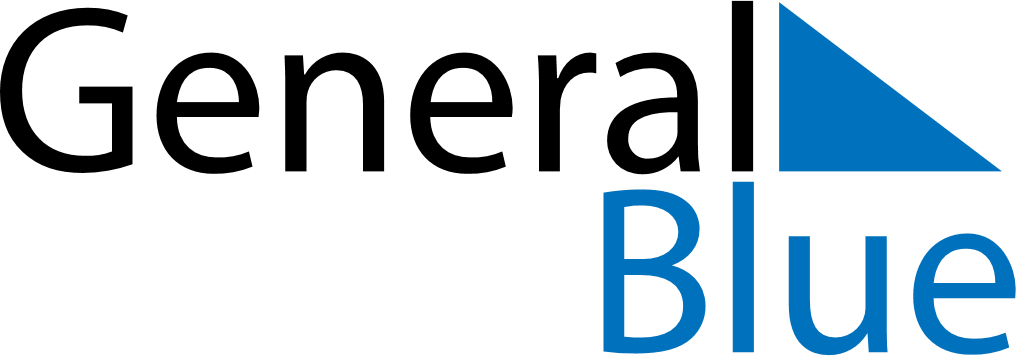 January 6, 2019 - January 12, 2019Weekly CalendarJanuary 6, 2019 - January 12, 2019SundayJan 06MondayJan 07TuesdayJan 08WednesdayJan 09ThursdayJan 10FridayJan 11SaturdayJan 12MY NOTES